lMADONAS NOVADA PAŠVALDĪBA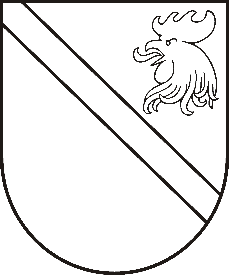 Reģ. Nr. 90000054572Saieta laukums 1, Madona, Madonas novads, LV-4801 t. 64860090, e-pasts: pasts@madona.lv ___________________________________________________________________________MADONAS NOVADA PAŠVALDĪBAS DOMESLĒMUMSMadonā2020.gada 28.maijā									           Nr.206									     (protokols Nr.11, 24.p.)Par mantas nodošanu bezatlīdzības lietošanā      	Pašvaldības dome ar 28.05.2020. lēmumu Nr.192 ir nolēmusi slēgt deleģējuma līgumu ar nodibinājumu “Latvijas Evaņģēliski luteriskās Baznīcas Diakonijas centrs” (vienotais reģistrācijas Nr. 40003203458, juridiskā adrese: Daugavgrīvas iela 1, Rīga, LV-1007, turpmāk – nodibinājums), ar kuru pašvaldība deleģēs un nodibinājums nodrošinās no likuma “Par pašvaldībām” 15.panta pirmās daļas 7.punktā noteiktās pašvaldības funkcijas – sociālā atbalsta un rehabilitācijas pakalpojuma sniegšanu Madonas novadā uz laiku no 01.06.2020. līdz 31.05.2021. (ieskaitot).     	Pārvaldes uzdevuma veikšanai nepieciešams nodot nodibinājumam telpas pašvaldībai piederošajā ēkā Parka ielā 6, Madonā, kā arī tur atdodošos pārvaldes uzdevuma veikšanai nepieciešamo kustamo mantu.      	Publiskas personas finanšu līdzekļu un mantas izšķērdēšanas novēršanas likuma (turpmāk – Likums) 5.panta otrās daļas 5.punkts paredz, ka publiska persona ir tiesīga savu mantu nodot bezatlīdzības lietošanā privātpersonai tai deleģēto valsts pārvaldes uzdevumu pildīšanai, arī publiskas personas pakalpojumu sniegšanai. Lēmums par pašvaldības mantas nodošanu pilnvarotajai personai bezatlīdzības lietošanā deleģēto pārvaldes uzdevumu izpildes nodrošināšanai noformējams atbilstoši Likuma 5.panta trešajai daļai, kur lēmumā norāda šādu informāciju:1) bezatlīdzības lietošanā nododamā manta, tās apjoms, bilances vērtība, stāvoklis un apraksts;2) nodošanas nepieciešamība un lietderība;3) nododamās mantas lietošanas vai izmantošanas mērķis un termiņš;4) gadījumi, kad nodotā manta atdodama atpakaļ;5) citi nepieciešamie noteikumi, tai skaitā noteikumi, lai nodrošinātu attiecīgās mantas saglabāšanu un atbilstošu izmantošanu.     	Likuma 5.panta sestā daļa paredz, ka, pamatojoties uz lēmumu par publiskas personas mantas nodošanu bezatlīdzības lietošanā, slēdz rakstveida līgumu. Līgumā nosaka arī attiecīgās publiskās personas institūcijas tiesības kontrolēt, vai bezatlīdzības lietošanā nodotā manta ir izlietota likumīgi un lietderīgi.      	Tāpēc, ja deleģēto pārvaldes uzdevumu pildīšanai paredzēts nodot pilnvarotajai personai bezatlīdzības lietošanā pašvaldības mantu, par to ir jāpieņem attiecīgs domes lēmums, kā arī jānoslēdz atsevišķs līgums.      	Likuma “Par pašvaldībām” 21.panta pirmās daļas 27.punkts nosaka, ka dome var izskatīt jebkuru jautājumu, kas ir attiecīgās pašvaldības pārziņā, turklāt tikai pieņem lēmumus citos likumā paredzētajos gadījumos.Noklausījusies sniegto informāciju, pamatojoties uz Publiskas personas finanšu līdzekļu un mantas izšķērdēšanas novēršanas likuma 5.panta otrās daļas 5.punktu, trešo un sesto daļu un likuma „Par pašvaldībām” 21.panta pirmās daļas 27.punktu, atklāti balsojot: PAR – 14 (Andrejs Ceļapīters, Artūrs Čačka, Andris Dombrovskis, Zigfrīds Gora, Antra Gotlaufa, Gunārs Ikaunieks, Valda Kļaviņa, Agris Lungevičs, Ivars Miķelsons, Andris Sakne, Rihards Saulītis, Aleksandrs Šrubs, Gatis Teilis, Kaspars Udrass), PRET – NAV, ATTURAS – NAV, Madonas novada pašvaldības dome NOLEMJ:pārvaldes uzdevuma izpildei nodot nodibinājumam “Latvijas Evaņģēliski luteriskās Baznīcas Diakonijas centrs” (vienotais reģistrācijas Nr. 40003203458, juridiskā adrese: Daugavgrīvas iela 1, Rīga, LV-1007) bezatlīdzības lietošanā sekojošu mantu: 1.1. telpas ēkā Parka ielā 6, Madonā (uz Pašvaldības vārda reģistrēta Madonas pilsētas zemesgrāmatas nodalījumā Nr. 100000141234, kadastra apzīmējums 7001 001 0992 001) (atbilstoši 08.02.2018. ēkas kadastrālās uzmērīšanas lietai), izņemot 1.stāva telpu 001-3 (platība 17,2 m2), kur telpu kopējā platība 498,8 m2. Telpas ir izremontētas, tās pilnībā ir lietojamas pārvaldes uzdevuma veikšanai un tām nav bojājumu;  1.2. kustamo mantu atbilstoši mantas inventarizācijas sarakstam, kas pievienots šim lēmuma kā 1.pielikums. Kustamā manta ir normālā darba stāvoklī; 2. manta nodota ar mērķi to lietot tikai pārvaldes uzdevuma veikšanai – nodrošināt sociālā atbalsta un rehabilitācijas pakalpojuma sniegšanu Madonas novadā uz laiku no 01.06.2020. līdz 31.05.2021. (ieskaitot), un lietot to tādējādi, lai nepasliktinātu mantas stāvokli; 3. nodibinājumam ir pienākums nekavējoties nodot bezatlīdzības lietošanā nodoto mantu atpakaļ, ja tā tiek izmantota pretēji paredzētajam lietošanas mērķim, vai tiek izbeigts deleģēšanas līgums vai līgums par mantas nodošanu bezatlīdzības lietošanā vai iestājas līgumā par mantas nodošanu bezatlīdzības lietošanā cits minētais gadījums;4. ņemot vērā, ka ar nodoto mantu tiks veikts pārvaldes uzdevums, tad atbrīvot nodibinājumu no komunālo pakalpojumu (elektrība, ūdens un kanalizācija, apkure, sadzīves atkritumi) maksas saistībā ar telpu lietošanu; 5. apstiprināt mantas nodošanas līgumu, kas pievienots šim lēmumam kā 2.pielikums;6. uzdot Madonas pilsētas pārvaldniekam ar nodibinājumu noslēgt līgumu par mantas nodošanu.  Domes priekšsēdētājs								          A.LungevičsH.Pujats 64807321